Overview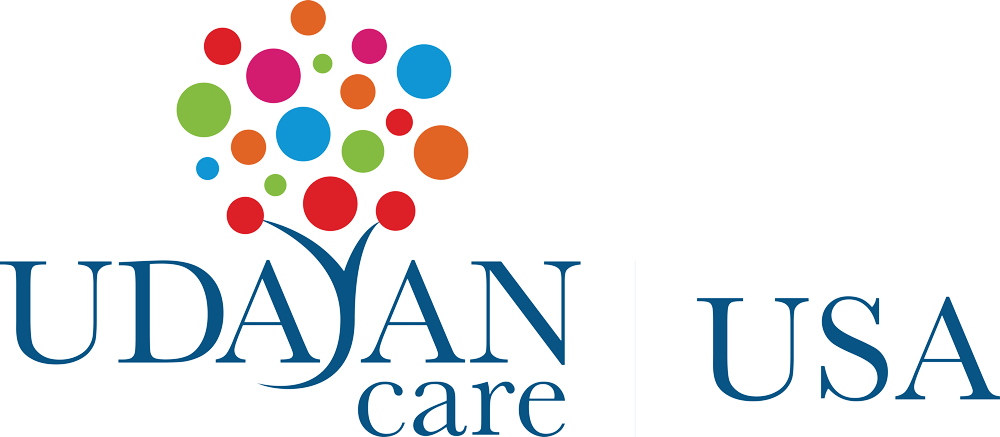 Udayan Care USA (UCUSA) was incorporated in 2009 by Udayan Care’s international volunteers and donors Jesse George-Nichol, Ricky Surie, and Seth Call—as well as Dr. Kiran Modi, founder of Udayan Care India.  UCUSA was established to improve the lives of disadvantaged women and children in India and to spread awareness of their plight in the United States.We are proud to announce the induction of five new Board members in May of 2019, Rakhi Agarwal, Ohio; Anitha Kosanam, Ohio; Ruchi Saran, California, Netoo Sethi, Illinois, and Vishal Goyal, New Jersey. The Broad’s diverse geographic spectrum means increased awareness building and fundraising efforts for Udayan Care USA in the future. Moving on as Board Emeritus are Anita Akerkar and Divya Singh who have long served as Treasurer and President. Board members, Monika Saksena and Vishal Goyal, discontinued towards the end of 2019.The current Board members are Dr. Kiran Modi, Aneesha Wadhwa, Jesse George-Nichol, Shraddha Gupta, Netoo Sethi, Anitha Kosanam, Ruchi Saran, and Rakhi Agarwal, all placed across USA and India.EventsThe annual Sip and Savor event that was supposed to be held on Feb 9th 2019 was delayed to April 21st 2019 due to a snowstorm and was eventually held with better success (in raising funds) than its previous year.Donors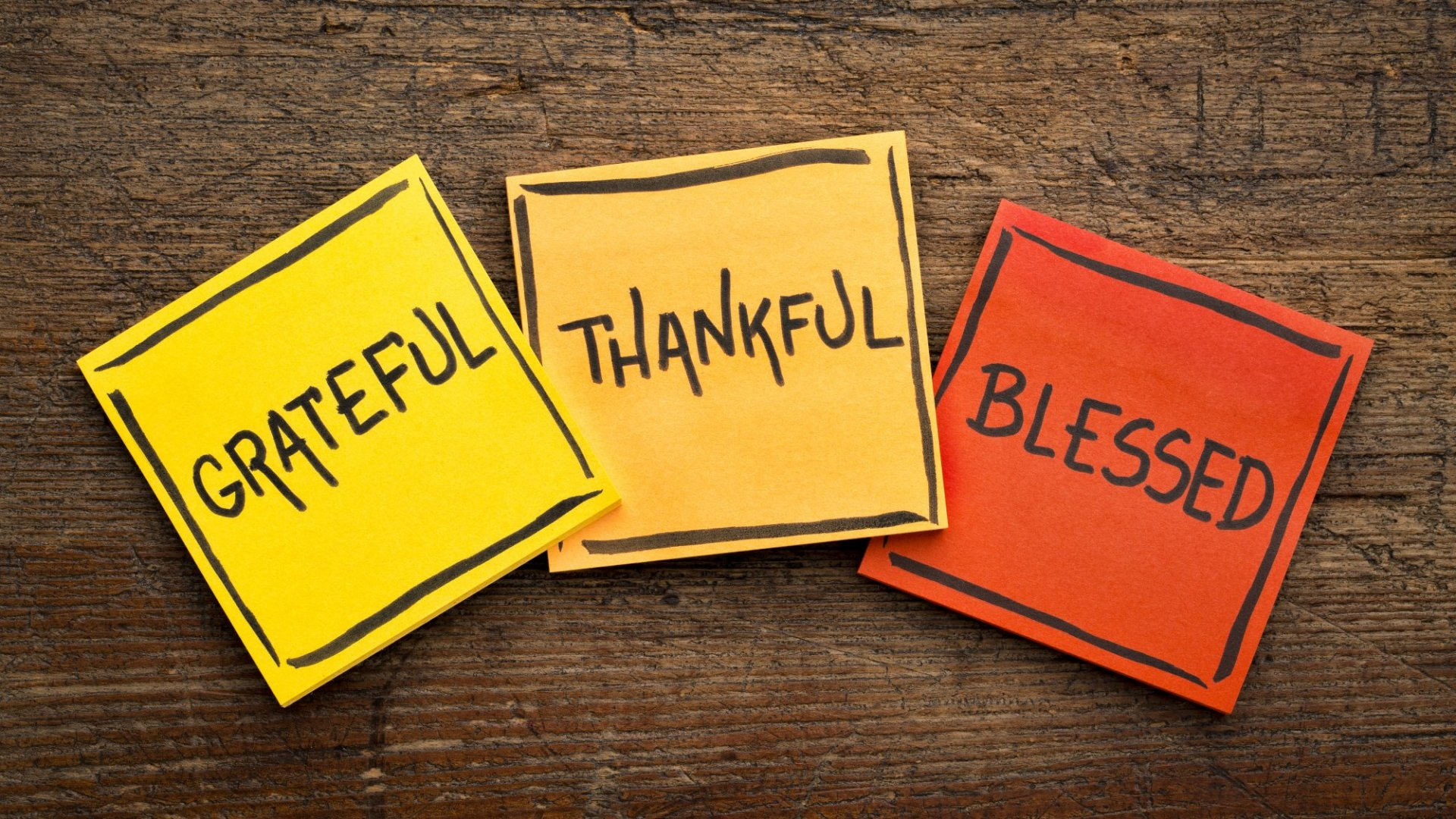 We are immensely grateful to all our donors, whether as individuals or as corporates, who came on board and gave us the much-needed support. We would like to mention these donors who contributed a significant amount: Rajiv & Latika Jain Foundation, Suresh Raja, Hemant and Suniti Thapar, James Sheppard, Diljit Ahluwalia Family Foundation, F5 Networks, Devraj Chitnis, Hardeep Dhaliwal, Anita Akerkar, Richard Brawn, Mona Butani, Abhimanyu Das, Meena Dhawan, Carina Weyer, Jesse George-Nichol, Prashanth Goyal, Durr Mahajan, Jamuna Makhija, Lisa Mohanty, Srivats Srinivasan, Darshana Shanghag, Prashanth Shekar, Jujhar Singh. Sanjana Swamy’s corpus donation, earned interest and continued to support Shalini Fellows. We are very grateful to all of them.